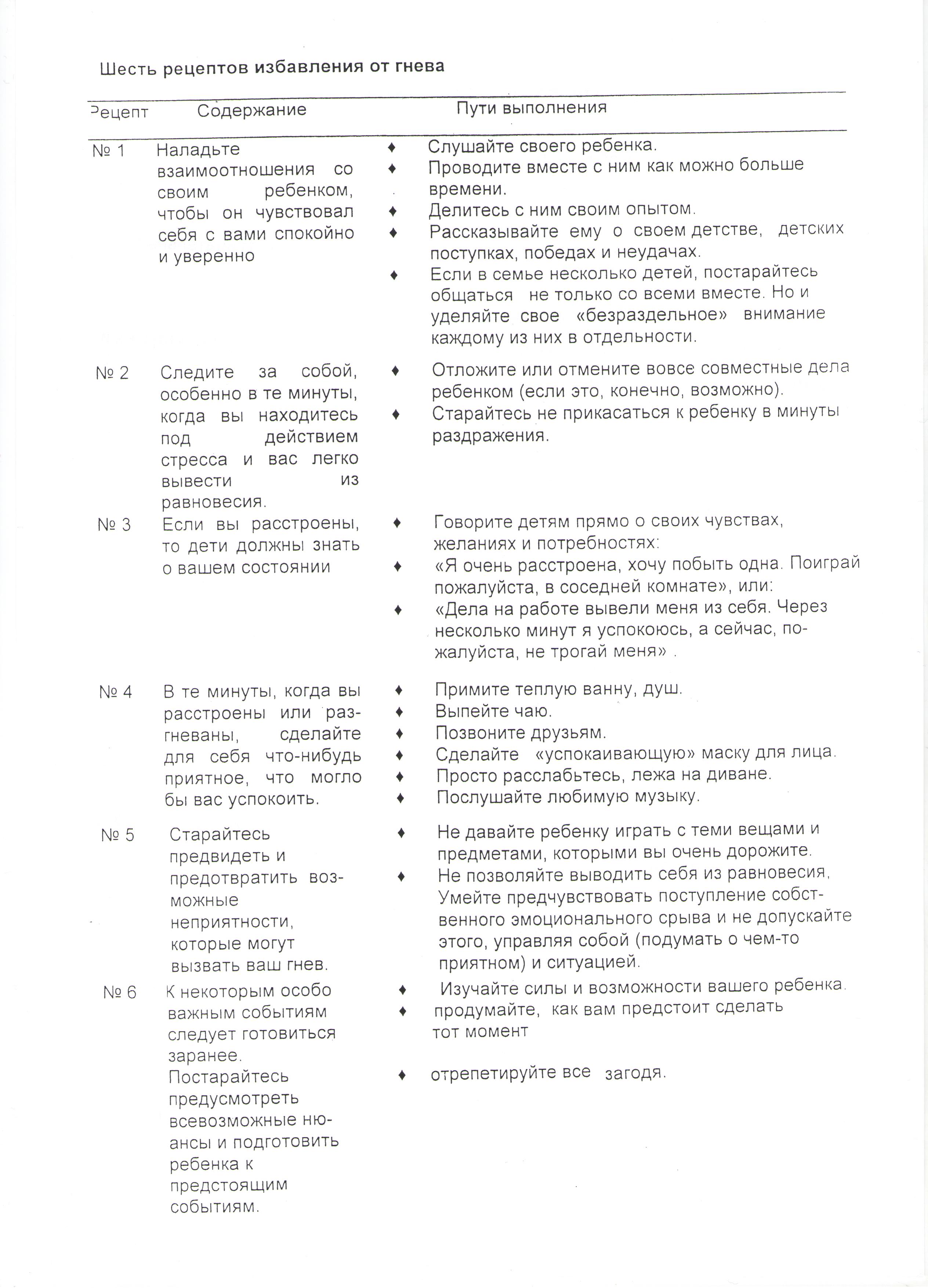 Психологическая поддержкаСПОСОБЫ ВЫРАЖЕНИЯ (выплёскивания) ГНЕВАГромко спеть любимую песню (там, где это возможно).Пометать дротики в мишень (дартс).Попрыгать на скакалке.Используя «стаканчик для криков», высказать все свои отрицательные эмоции (там, где это возможно).Побороться (физически) в шутку с братом/сестрой/другом.Налить в ванну воды, запустить в нее несколько пластмассовых или резиновых игрушек и бомбить их мячиком.Пускать мыльные пузыри (там, где это возможно).Устроить «бой» с боксерской грушей.Быстро пробежаться (там, где это возможно).Полить цветы.Быстрыми движениями стереть с доски.Взять ненужный лист бумаги скомкать его и резко бросить в урну.Погоняться за кошкой (своей собакой).Пробежать несколько кругов вокруг дома.Передвинуть в квартире мебель (например, журнальный столик).Поиграть в «настольный футбол» (баскетбол, хоккей). Постирать.Отжаться от пола максимальное количество раз. Вытереть пыль.Устроить соревнование «Кто громче крикнет», «Кто выше прыгнет», «Кто быстрее пробежит» и т. п. (там, где это возможно).Пропылесосить или подмести.Слепить из пластилина / нарисовать свою негативную эмоцию и сломать / порвать ее.Потанцевать.Вы можете дописать еще множество своих способов!(Главное, чтобы они никому не причинили вред, и помогли вам избавиться от негативных эмоций)Помните: нервные клетки ВОССТАНАВЛИВАЮТСЯ, но очень МЕДЛЕННО.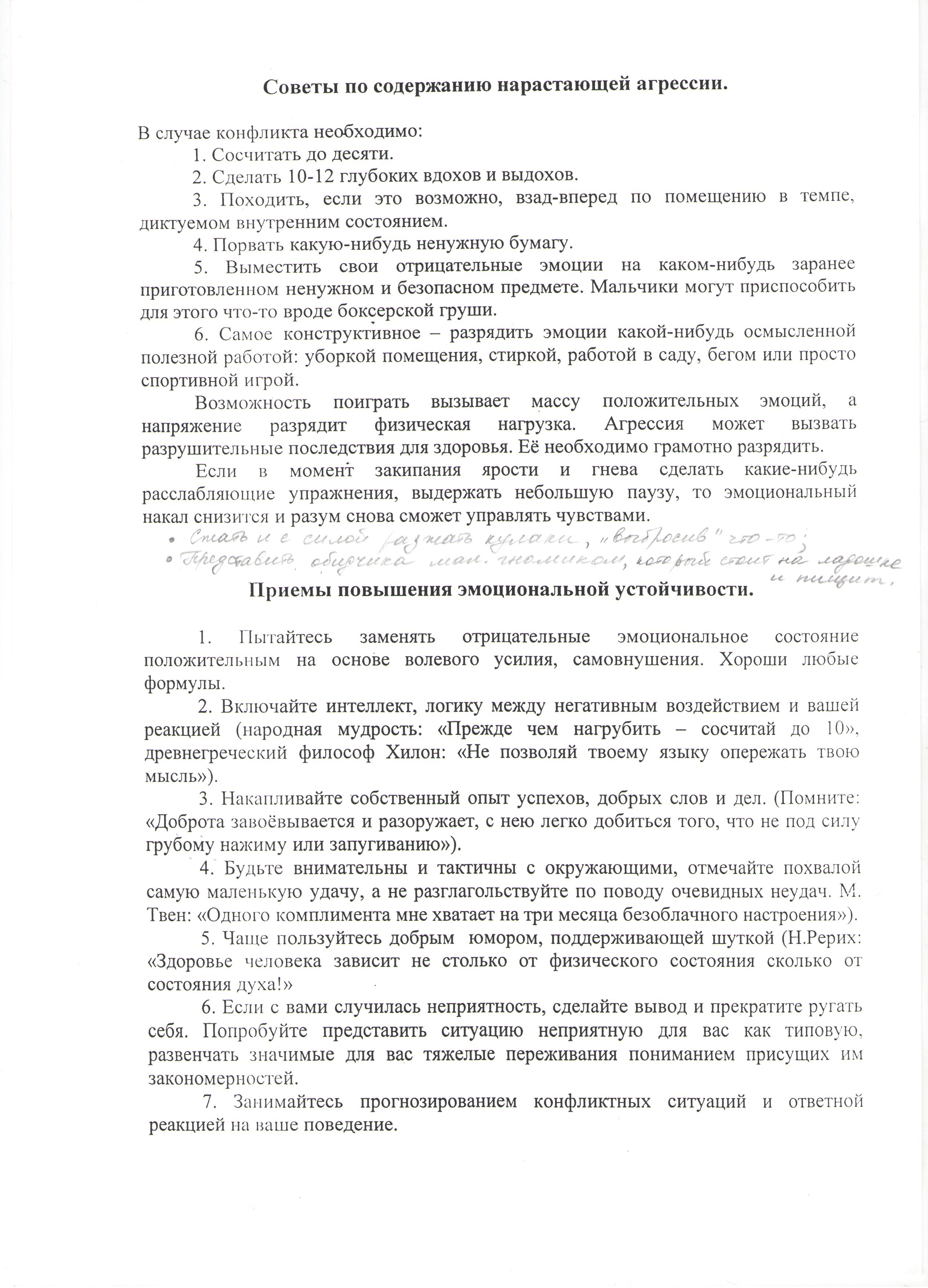 